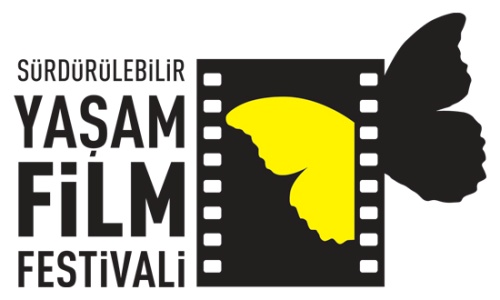 SÜRDÜRÜLEBİLİR YAŞAM FİLM FESTİVALİ 2013Tek başına çabalamak yerine hep beraber çözümlere odaklanarak, birlikte karmaşık sorunlarla başa çıkabileceğimizi anlatan belgeseller izleyicilerini bekliyor!Sürdürülebilir Yaşam Film Festivali bu yıl da birbirinden ilginç filmlerle 20 - 22 Aralık 2013 tarihleri arasında İstanbul Kadir Has Üniversitesi ve Ankara Çağdaş Sanatlar Merkezi ile 20 ve 22 Aralık 2013 tarihlerinde İstanbul Caddebostan Kültür Merkezi’nde gerçekleşecek. Festival, içinde yaratıcılık ve çözüm barındıran birbirinden etkileyici filmlerle ve konuşmacılarla sürdürülebilirlik kavramına ve dünyaya bütüncül bir bakış atacak.Günümüzde bir çok birey ve kurum tarafından çok sık kullanılan sürdürülebilirlik kavramının soyut ve yoruma açık boyutlarına ışık tutan Sürdürülebilir Yaşam Film Festivali, neyin sürdürülebilir olduğu veya olmadığına, neyi sürdürmek istediğimize ve neyi sürdürmenin anlamlı olacağına dair dünyanın dört bir yanından gerçek hikâyeler sunarak ilham vermek amacını taşıyor.Sürdürülebilir bir yaşamın ancak çeşitlilikle mümkün olacağı bilinciyle toplumun her kesiminden katılımcıları bir araya getirmeyi hedefleyen festival; çiftçileri, iş sahiplerini, şirket çalışanlarını, öğrencileri ve öğretmenleri, çocuğunun gelecekte yaşayacağı dünyadan endişeli ebeveynleri, akademisyenleri ve aktivistleri bu belgeselleri birlikte izlemeye davet ediyor.Detaylı bilgi için; Web: www.surdurulebiliryasam.org Facebook: http://www.facebook.com/surdurulebiliryasam Twitter: https://twitter.com/SYKolektifiFilmler:Agorafobi / Agoraphobia, Amchi / Amchi, Zihnin Ekolojisi / An Ecology of Mind, Çiftliğine Bahis / Betting The Farm, Afiyet Olsun / Enjoy Your Meal, Kömür Canavarına Karşı / Fighting Goliath: Texas Coal Wars, Aman Tanrım, GDO! / GMO OMG, Yeşil Altın / Green Gold, Yayılan Değişim: Venezuela’nın Gıda Devrimine Bir Bakış / Growing Change: A Journey Inside Venezuela’s Food Revolution, Çikolata Gibisi Yok / Nothing Like Chocolate, Uzaydan Bakış / Overview, Plan B: Uygarlığı Kurtarma Seferberliği / Plan B: Mobilizing to Save Civilization, Vahşi Şeyler Projesi / Project Wild Thing, Reaktör / Reactor, İnsan Ölçeği / The Human Scale, Tarumar / Trashed, Sıcak Zamanlar / Warmzeit, Tezgâhın Öyküsü / Truth Of The Loom, Sulukule: Kimin İçin Dönüşüm? / Sulukule: Transformation for Whom?Festival Destekçileri: Açık Toplum VakfıBoyner Holding Heinrich Böll Stiftung Derneği Türkiye TemsilciliğiOrta Anadolu A.Ş. Mekân Destekçileri: Kadir Has ÜniversitesiAnkara Çağdaş Sanatlar MerkeziCaddebostan Kültür MerkeziFilm Destekçileri: İspanya BüyükelçiliğiSimat Geri DönüşümHizmet Destekçileri: Dinamo İstanbul (Tanıtım filmi) Green PR (Basın ve Halkla İlişkileri) Ayka Addis (Promosyon ürünleri) Balya Organik (Açılış gecesi organizasyonu) Yeşil Adımlar Çevre Eğitim Derneği’nin ve 350ankara.org’un işbirliği ile.Sürdürülebilir Yaşam Film Festivali Hakkında: 2008 yılından bu yana Sürdürülebilir Yaşam Film Festivali, gerçek hikâyelerle ilham vermek, dünyada ‘sürdürülebilir bir yaşam’ için yapılan çalışmaları, hareketleri, düşünce sistemlerini, uygulamaları, öğretileri, yeni bir bilinç seviyesini ve sürdürülebilir yaşam vizyonunu seyirciyle paylaşarak bireyleri umuda ve sağduyuya davet etmek; onları kendilerini güçsüz kılan bir sistemden sıyrılmaları ve kendi güçlerini keşfetmeleri için cesaretlendirmek amacını taşıyor. Festivali gerçekleştiren Sürdürülebilir Yaşam Kolektifi, çeşitliliğe değer veren açık ve esnek bir yapı dahilinde yaşamı sürdürülebilir kılmak niyetiyle bir araya gelmiş bireylerin “kelebek etkisi yaratacak” projeleri kolektif olarak hayata geçirme amacıyla doğdu. Tamamen sivil bir oluşum olan Kolektif, film festivali gibi "sürdürülebilir yaşam" konusuyla ilgili farkındalık arttırıcı çalışmaları, Sürdürülebilir Yaşam Kolektifi'nin vizyonunu paylaşan bireyler ve organizasyonların desteği ve katılımıyla sürdürüyor.